Title of Research WorkSummary of Research work Submitted to Tantia University, Sri Ganganagar 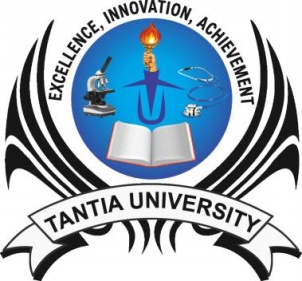 Submitted for the Partial Fulfillment of the Requirementsfor the Degree of Doctor of Philosophy In the Faculty of …………………….. Subject ………………………By……………………………………………….. (Name of Candidate)Under Supervision of………………………………… (Name & Designation of Supervisor/Guide)…………………………………Name of University/College of supervisorTANTIA UNIVERSITYHanumangarh Road, Near RIICO Bus Stand, Sri Ganganagar (Rajasthan)-335002Year …………………..FORMAT FOR SUMMARYName of Scholar:Title of the Research work (in English & Hindi):Introduction:Importance of Research Work:Problem Statement:Objective:Hypothesis (if any):Material and methodology, and tools for present research work (if any):Sample (if any):Salient findings/discussion:Conclusion :Significance of present work: Suggestions for further research:References:Signature of the Candidate Signature of Supervisor CERTIFICATE BY THE SUPERVISOR TO ACCOMPANY THE SUMMARYIt is certified that theSummary of thesis entitled ...................................................................... submitted by ....................................................................... is an original piece of research work carried out by the candidate under my supervision.Literary presentation is satisfactory and the Summary of the thesis is in a form suitable for publication.Present research work evinces the capacity of the candidate for critical examination and independent judgment. Candidate has fulfilled the required attendance.There is no plagiarism in this thesis and it has not been submitted earlier for any other degree or diploma.Signature of Supervisor with dateDECLARATION BY THE Ph.D. SCHOLAR TO ACCOMPANY THE SUMMARYName of Candidate		: ___________________________Subject				: ___________________________  Registration Number		: ___________________________Summary of Thesis entitled 	: ___________________________I hereby certify that present research work is an original piece of research work carried out by me under the supervision of _______________. During present research work I have fulfilled all the requirements in connection to my Ph.D. Work.I further declare that there is no plagiarism in this thesis and it has not been earlier submitted for any other degree/diploma.Signature of Candidate with date